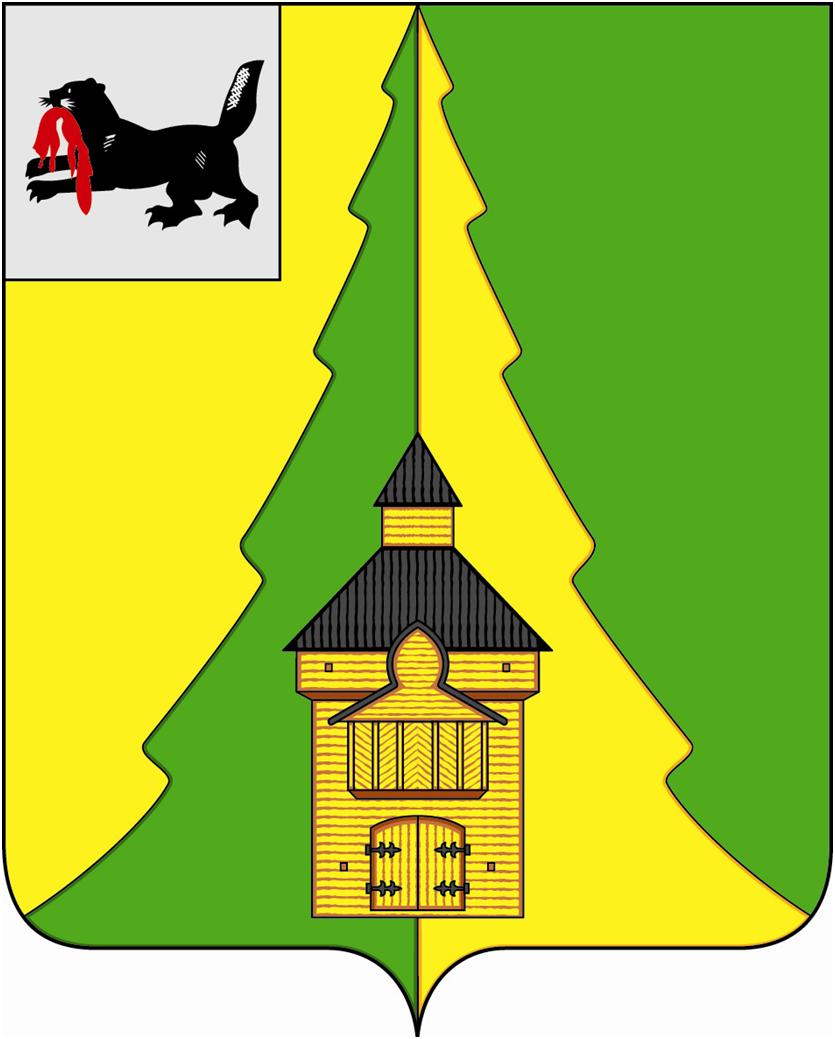 Российская ФедерацияИркутская областьНижнеилимский муниципальный районАДМИНИСТРАЦИЯПОСТАНОВЛЕНИЕОт «11» июня 2019 г. № 643г. Железногорск-Илимский	Руководствуясь п. 1 ст. 2, ст. 3 Закона Иркутской области от 08.05.2009 года № 20-оз «О наделении органов местного самоуправления областными государственными полномочиями по определению персонального состава и обеспечению деятельности административных комиссий», ст. 5 Закона Иркутской области от 29.12.2008 года № 145-оз «Об административных комиссиях в Иркутской области», ст. 47 Устава муниципального образования «Нижнеилимский район», администрация Нижнеилимского муниципального районаПОСТАНОВЛЯЕТ:Внести следующие изменения в постановление администрации Нижнеилимского муниципального района от 28.02.2018 года № 170 «Об определении персонального состава административных комиссий, образованных в муниципальном образовании «Нижнеилимский район»:Приложение № 10 к вышеуказанному постановлению дополнить строкой 6 следующего содержания:Настоящее постановление подлежит опубликованию в периодическом издании «Вестник Думы и администрации Нижнеилимского муниципального района» и на официальном сайте муниципального образования «Нижнеилимский район».Контроль за исполнением данного постановления оставляю за собой.И.о. мэра  района						В.В. Цвейгарт«О внесении изменений в постановление администрации Нижнеилимского муниципального района от 28.02.2018 года № 170 «Об определении персонального состава административных комиссий, образованных в муниципальном образовании «Нижнеилимский район»6Жеребцова Светлана Степановнаюрисконсульт администрации Радищевского городского поселения